SCHEDA RILEVAZIONE BES SCUOLA DELL’INFANZIAPLESSO DI   _______________   A. S. 2017/2018                                  ALUNNO/A ______________________ SEZ _______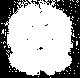 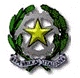 MIURISTITUTO COMPRENSIVO STATALEPRATOLA SERRAPOLO UNICO DI PRATOLA SERRA-MONTEFALCIONE-TUFO-SAN MICHELE DI PRATOLA-SERRA DI PRATOLAVIA SAUDELLE, 24 - CAP 83039PRATOLA SERRA -  AVe-mail: avic857002@istruzione.it    - avic857002@pec.istruzione.itsito web:www.icpratolaserra.gov.itCod. Min. AVIC857002 - cod. Fiscale 80008530646-Tel:0825/967075- Fax:0825/956963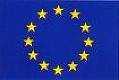 U. E.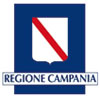 AREA DELL’AUTONOMIA  PERSONALE,SOCIALE E SCOLASTICAAREA DELL’AUTONOMIA  PERSONALE,SOCIALE E SCOLASTICAAREA DELL’AUTONOMIA  PERSONALE,SOCIALE E SCOLASTICAAREA DELL’AUTONOMIA  PERSONALE,SOCIALE E SCOLASTICAHa ragginto il controllo sfinterico SINOPARZ.TEProvvede autonomamente all’igiene personaleSINOPARZ.TESa vestirsi-spogliarsiSINOPARZ.TEA tavola ha un comportamento correttoSINOPARZ.TEMangia da soloSINOPARZ.TESa orientarsi nell’ambiente scolasticoSINOPARZ.TESvolge le attivita’ proposte in maniera autonomaSINOPARZ.TERichiede la vicinanza fisica dell’insegnante:SINOPARZ.TECome rinforzoSINOPARZ.TECome aiutoSINOPARZ.TEAltro….SINOPARZ.TEPer bisogno-necessitàSINOPARZ.TEViene a scuola volentieriSINOPARZ.TEConosce e rispetta i ritmi scolasticiSINOPARZ.TEOsserva le regole del gruppo classeSINOPARZ.TESta seduto al proprio posto durante le attivitàSINOPARZ.TERipone i giochiSINOPARZ.TEAccetta i compagniSINOPARZ.TEInteragisce con i compagniSINOPARZ.TEInteragisce con l’adultoSINOPARZ.TEAREA COMUNICAZIONALE-LINGUISTICAAREA COMUNICAZIONALE-LINGUISTICAAREA COMUNICAZIONALE-LINGUISTICAAREA COMUNICAZIONALE-LINGUISTICAPresenta difficoltà di linguaggioSINOPARZ.TE E’ ben strutturatoSINOPARZ.TEUsa la parola -fraseSINOPARZ.TEHa un vocabolario verbale poveroSINOPARZ.TEPresta attenzione a quello che ascoltaSINOPARZ.TEComprende ordiniSINOPARZ.TEEsegue consegne verbaliSINOPARZ.TEComunica bisogni-richiesteSINOPARZ.TESa riferire esperienze vissuteSINOPARZ.TESi rivolge ai compagni usando il linguaggio verbaleSINOPARZ.TESi rivolge all’adulto usando il linguaggio verbaleSINOPARZ.TESa descrivere i propri sentimenti e le proprie emozioniSINOPARZ.TEPartecipa alle conversazioniSINOPARZ.TERiconosce il significato del linguaggio mimico-gestualeSINOPARZ.TERispetta il proprio turno nelle conversazioniSINOPARZ.TELavora in modo cooperativo con i compagniSINOPARZ.TEAREA PSICOMOTORIAAREA PSICOMOTORIAAREA PSICOMOTORIAAREA PSICOMOTORIAMemorizza  e ripete canti-poesie-filastroccheSINOPARZ.TERipete brevi frasiSINOPARZ.TERipete paroleSINOPARZ.TEMemorizza ed esegue percorsi motoriSINOPARZ.TERiesce a concentrarsi sulle attività proposteSINOPARZ.TEPresta  attenzioneSINOPARZ.TESa impugnare correttamente il mezzo graficoSINOPARZ.TESa  impugnare le forbici e tagliare immaginisa manipolare materiali vari in uso nella scuolaSINOPARZ.TEHa una buona coordinazione oculo-manualeSINOPARZ.TESa colorare nei marginiSINOPARZ.TERiconosce i colori primari/derivatiSa eseguire rappresentazioni graficheSINOPARZ.TESa usare i colori in modo appropriatoDigita i tasti del computer-mouseSINOPARZ.TEPresenta difficoltà di posturaSINOPARZ.TESa camminare in modo coordinatoSINOPARZ.TESa correre in modo coordinatoSINOPARZ.TESa saltareSINOPARZ.TEHa una buona strutturazione dello schema corporeoSINOPARZ.TESa rappresentare graficamente lo schema corporeoSINOPARZ.TERiconosce su di sé le varie parti del corpoSINOPARZ.TERiconosce sugli altri le varie parti del corpoSINOPARZ.TEE’ ben lateralizzatoSINOPARZ.TEORIENTAMENTO E ORGANIZZAZIONE SPAZIO TEMPORALEORIENTAMENTO E ORGANIZZAZIONE SPAZIO TEMPORALEORIENTAMENTO E ORGANIZZAZIONE SPAZIO TEMPORALEORIENTAMENTO E ORGANIZZAZIONE SPAZIO TEMPORALEE’ capace di orientarsi nello spazio aula SINOPARZ.TEE’ capace di orientarsi nello spazio scuolaSINOPARZ.TEConosce i pricipali concetti topologici dentro-fuori, sopra-sotto, davanti-dietro                                                                                                                                                                                                                                                                                                             SINOPARZ.TEConosce i termini temporali prima-dopo, oggi-ieri-domaniSINOPARZ.TESa mettere in successione logica una serie di immaginiSINOPARZ.TESa tenere un ritmo –riproduce semplici strutture ritmicheSINOPARZ.TEABILITÀ SENSORIALISINOPARZ.TEPercepisce le caratteristiche tattili, caldo-freddo, duro-mobido,bagnato-asciutto,liscio-ruvidoSINOPARZ.TERiconosce corto-lungo, grande-piccoloSINOPARZ.TEPercepisce i colori primari SINOPARZ.TEPercepisce i colori derivatiSINOPARZ.TESa comprendere i simboli sonori, toni di voce,- campanelli sonoriSINOPARZ.TEArea logico-MATEMATICAArea logico-MATEMATICAArea logico-MATEMATICAArea logico-MATEMATICARiconosce oggetti e figure ugualiSINOPARZ.TEPer formaSINOPARZ.TEPer dimensioneSINOPARZ.TEPer coloreSINOPARZ.TESa disporre oggetti in ordine di grandezzaSINOPARZ.TESa classificare secondo un solo criterioSINOPARZ.TESa classificare con piu’ criteriSINOPARZ.TESa riconoscere insiemi che contengono elementi ugualiSINOPARZ.TERiconosce insiemi con elementi  diversiSINOPARZ.TEIndividua relazioni di appartenenza ad un insiemeSINOPARZ.TEConfronta insiemi mediante corrispondenza pochi-moltiSINOPARZ.TE